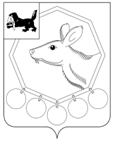 16.04.2024г.№ 39/4РОССИЙСКАЯ ФЕДЕРАЦИЯИРКУТСКАЯ ОБЛАСТЬМУНИЦИПАЛЬНОЕ ОБРАЗОВАНИЕ«БАЯНДАЕВСКИЙ РАЙОН»ДУМАРЕШЕНИЕО РАБОТЕ КОНТРОЛЬНО-СЧЕТНОЙ ПАЛАТЫ МУНИЦИПАЛЬНОГО ОБРАЗОВАНИЯ  «БАЯНДАЕВСКИЙ РАЙОН» ЗА 2023 ГОДРуководствуясь ст.19 Федерального закона от 07.02.2011г. №6-ФЗ «Об общих принципах организации и деятельности контрольно-счетных органов субъектов Российской Федерации и муниципальных образований», ст.ст. 27, 47, Устава МО «Баяндаевский район, заслушав отчет о работе контрольно-счетной палаты МО «Баяндаевский район» за 2023 год,ДУМА РЕШИЛА:Утвердить отчет о работе контрольно-счетной палаты МО «Баяндаевский район» за 2023 год (прилагается).Опубликовать настоящее решение в районной газете «Заря» и разместить на официальном сайте МО «Баяндаевский район» в информационно-телекоммуникационной сети «Интернет».Председатель Думы                                                                                                                                  МО «Баяндаевский район»В.Т. Еликов             Мэр МО «Баяндаевский район»А.П.Табинаев  Приложениек решению Думы МО «Баяндаевский район»от 16.04.2024г.№ 39/4ОТЧЕТО РАБОТЕ КОНТРОЛЬНО-СЧЕТНОЙ ПАЛАТЫМУНИЦИПАЛЬНОГО ОБРАЗОВАНИЯ «БАЯНДАЕВСКИЙ РАЙОН»ЗА 2023 ГОДс.Баяндай						     		           « 16 » апреля 2024г.Раздел 1. ОРГАНИЗАЦИЯ И СОДЕРЖАНИЕ РАБОТЫ КОНТРОЛЬНО-СЧЕТНОЙ ПАЛАТЫ МУНИЦИПАЛЬНОГО ОБРАЗОВАНИЯ «БАЯНДАЕВСКИЙ РАЙОН» Настоящий отчет Контрольно-счетной палаты муниципального образования «Баяндаевский район» о результатах проведенных контрольных и экспертно-аналитических мероприятий за 2023 год подготовлен в соответствии с требованиями ст.22 Положения о Контрольно-счетной палате муниципального образования «Баяндаевский район», утвержденного решением Думы от 04.10.2011 №21/5, на основании материалов о проведенных контрольных мероприятиях, заключений по экспертизе проектов нормативных правовых актов, информационно-аналитических справок.Контрольно-счетная палата муниципального образования «Баяндаевский район» (далее – КСП района) в 2023 году осуществляла свою деятельность в соответствии с Федеральным законом от 07.02.2011 №6-ФЗ «Об общих принципах организации и деятельности контрольно-счетных органов субъектов Российской Федерации и муниципальных образований», Уставом муниципального образования «Баяндаевский район», Положением о Контрольно-счетной палате муниципального образования «Баяндаевский район», иными нормативными правовыми актами Российской Федерации и Иркутской области на принципах законности, объективности и гласности. Основное внимание в контрольной, организационно-методической деятельности уделялось приоритетным направлениям муниципального финансового контроля, определенным действующим законодательством:- контролю за целевым, результативным и эффективным использованием средств местного бюджета;- контролю за фактическим и своевременным исполнением доходных и расходных статей бюджета;- контролю за соблюдением установленного порядка управления и распоряжения муниципальной собственностью;- экспертизе проекта бюджета муниципального образования «Баяндаевский район»;- внешней проверке годового отчета об исполнении бюджета муниципального образования «Баяндаевский район», годовых отчетов об исполнении бюджетов муниципальных образований Баяндаевского района;- экспертизе проектов решений Думы муниципального образования «Баяндаевский район» и сельских поселений;- другим задачам в соответствии с бюджетным законодательством.В течение 2023 года КСП района принимала участие в разработке нормативно-правовых актов Думы и администрации муниципального образования «Баяндаевский район» и сельских поселений района по финансово-бюджетным вопросам, проводила анализ хода исполнения бюджета.Планирование и организация контрольных мероприятий осуществлялись в соответствии с Порядком планирования работы контрольно-счетной палаты муниципального образования МО «Баяндаевский район», утвержденным распоряжением председателя КСП, запросами Думы, мэра муниципального образования «Баяндаевский район», обращениями прокуратуры района, правоохранительных органов и Контрольно-счетной палаты Иркутской области.В 2023 году проведено 54 контрольных и экспертных мероприятий, в том числе: 18 контрольных мероприятий, 36 экспертно-аналитических работ. Охвачено проверками 33 объекта, в том числе:По результатам проведенных контрольных и экспертных мероприятий в 2023 году подготовлено 66 различных аудиторских документов, в том числе:- 18 аудиторских актов;- 35 заключений;- 1 информация о мониторинге исполнения бюджетов сельских поселений района за 1 полугодие 2023 года;- 12 представлений для принятия мер по устранению выявленных нарушений.За 2023 год было отработано и исполнено 24 запроса и поручений Контрольно-счетной палаты Иркутской области. В соответствии со статьей 4 Положения о Контрольно-счетной палате муниципального образования «Баяндаевский район» заключения и другие материалы направлялись председателю Думы, мэру муниципального образования «Баяндаевский район», в прокуратуру района для рассмотрения и принятия соответствующих решений. Материалы контрольных мероприятий также направлены субъектам проверок для устранения отмеченных в них нарушений и недостатков.В соответствии со статьей 11 Федерального закона от 07.02.2011г. №6-ФЗ «Об общих принципах организации и деятельности контрольно-счетных органов субъектов Российской Федерации и муниципальных образований» (далее – Федеральный закон 6-ФЗ) деятельность по реализации полномочий контрольно-счетной палаты в 2023 году осуществлялась в соответствии с утвержденными Стандартами муниципального финансового контроля: - «Организация и проведение внешней проверки годового отчета об исполнении местного бюджета»;- «Контроль реализации результатов контрольных и экспертно-аналитических мероприятий»;-  «Оперативный контроль исполнения решений о бюджете»;- «Проведение и оформление результатов финансового аудита»;- «Проведение экспертно-аналитического мероприятия».Раздел 2. ЭКСПЕРТНО-АНАЛИТИЧЕСКАЯ ДЕЯТЕЛЬНОСТЬ КСП РАЙОНАЭкспертно-аналитическая деятельность осуществлялась в рамках предварительного, текущего и последующего контроля в соответствии с планом работы КСП района по направлениям:- экспертиза проектов решений Думы по вопросам налоговой и бюджетной политики, управления и распоряжения муниципальной собственностью, в том числе проекта решения Думы о бюджете муниципального образования «Баяндаевский район» на 2024 год и на плановый период 2025-2026 годов;- экспертиза отчета об исполнении бюджета МО «Баяндаевский район» за 2022 год;- анализ хода исполнения бюджета МО «Баяндаевский район» за 1 квартал,  полугодие и 9 месяцев 2023 года.В рамках исполнения соглашений с представительными органами сельских поселений района о передаче полномочий по внешнему муниципальному финансовому контролю:- экспертиза проектов решений представительных органов сельских поселений района о бюджете муниципальных образований района на 2024 год и на плановый период 2025-2026 годов;- экспертиза отчетов об исполнении бюджета муниципальных образований района за 2022 год;- анализ хода исполнения бюджета муниципальных образований района за 1 квартал,  полугодие и 9 месяцев 2023 года.КСП района осуществлен значительный объем экспертно-аналитической работы. Всего выполнено 35 экспертно-аналитических работ, по результатам которых подготовлены и направлены в Думу и представительные органы сельских поселений района соответствующие экспертные заключения.1. Всего в течение года Контрольно-счетной палатой муниципального образования «Баяндаевский район» направлены в Думу и представительные органы сельских поселений района заключения на следующие проекты решений Думы:- «Об исполнении бюджета муниципального образования «Баяндаевский район» за 2022 год»;- «О внесении изменений в бюджет муниципального образования «Баяндаевский район» на 2023 год»;- «О бюджете муниципального образования «Баяндаевский район» на 2024 год и на плановый период 2025-2026 годов»;- Об исполнении бюджетов за 2022 год сельских поселений Баяндаевского района – 12 заключений;- О проектах бюджетов сельских поселений Баяндаевского района на 2024 год  и на плановый период 2025-2026 годов – 12 заключений;- О внесении изменений в Положение об оплате труда муниципальных служащих в муниципальных образованиях «Баяндай», «Половинка», «Ользоны» – 3 заключения;- О внесении изменений в Положение об оплате труда главы МО «Половинка», «Ользоны» - 2 заключения;- Об утверждении Положения об оплате труда работников МБУК КИЦ МО «Кырма», «Гаханы» - 2 заключения;- Об утверждении Положения о размере и условиях оплаты труда главы МО «Баяндай»;Также была проведена экспертиза нормативно-правовых актов:- муниципальной программы «Молодым семьям – доступное жилье» на 2019-2025 годы;- положения о порядке принятия решений о разработке муниципальных программ МО «Баяндаевский район», их формирования и реализации.2. Результаты контроля за соблюдением установленного порядка подготовки, рассмотрения и утверждения проекта бюджета района отражены в экспертизе проекта решения Думы о бюджете муниципального образования  «Баяндаевский район» на 2023 год и на плановый период 2024-2025 годов. В заключении КСП представлен анализ соблюдения бюджетного законодательства при составлении проекта и представлении его в Думу МО «Баяндаевский район», порядка расчетов параметров основных показателей бюджета, проанализированы прогнозные макроэкономические показатели, принятые за базу в расчетах доходов бюджета. КСП района подробно проведен анализ всех разделов проекта. Проект решения Думы МО «Баяндаевский район» был подготовлен в соответствии с Положением о бюджетном процессе в муниципальном образовании «Баяндаевский район».В 2024 году Контрольно-счетная палата продолжит развитие экспертно-аналитического направления деятельности, являющегося одним из основных инструментов предварительного контроля.Раздел 3. ОСУЩЕСТВЛЕНИЕ КОНТРОЛЯ ЗА ИСПОЛЬЗОВАНИЕМ ФИНАНСОВЫХ РЕСУРСОВРезультаты проведенных КСП района в 2023 году проверок свидетельствуют о том, что использование средств районного бюджета осуществлялось правомерно и эффективно, однако выявлен ряд нарушений и недостатков.Контроль за исполнением бюджета муниципального образования «Баяндаевский район» проводился Контрольно-счетной палатой в форме последующего контроля при проведении внешней проверки отчета об исполнении бюджета района, а также плановых и тематических проверок. В отчетном периоде Контрольно-счетной палатой в рамках последующего контроля проведена внешняя проверка отчета об исполнении бюджета муниципального образования «Баяндаевский район» за 2022 год. Экспертиза исполнения бюджетов сельских поселений района за 2022 год, проверка организации финансирования и целевого использования бюджетных средств в сельских поселениях и бюджетных учреждениях района согласно плану работы. В рамках исполнения Соглашения о сотрудничестве с Контрольно-счетной палатой Иркутской области было проведено паралельное с КСП Иркутской области контрольное мероприятие «Проверка эффективности планирования, законности и результативности использования бюджетных средств, в 2019-2022 годах и истекшем периоде 2023 года на создание мест (площадок) накопления твердых коммунальных отходов и реализацию мероприятий регионального проекта «Комплексная система обращения с твердыми коммунальными отходами в части закупки контейнеров для раздельного накопления твердых коммунальных отходов». Постановлением мэра МО «Баяндаевский район» от 16.01.2023г. №5п/23 «О передаче имущества в безвозмездное пользование» 148 контейнеров для для раздельного сбора отходов на общую сумму 2 552 763,34 руб. были переданы десяти сельским поселениям (за исключением МО «Гаханы» и «Тургеневка»).В связи недостатком бюджетных средств на создание контейнерных площадок в сельских поселениях, контейнеры для раздельного сбора отходов не установлены и находятся на хранении в поселениях. Таким образом, неиспользование контейнеров для раздельного сбора отходов является в соответствии с требованиями  статьи 34 Бюджетного кодекса РФ неэффективным использованием муниципального имущества. Контрольно-счетной палатой были внесены представления.Участие в проверке исполнения законодательства при реализации органами местного самоуправления полномочий по контролю за осуществлением финансово-хозяйственной деятельности муниципальными предприятиями эксплуатирующими объекты жилищно-коммунального хозяйстваОснование для проведения контрольного мероприятия: письмо прокуратуры Баяндаевского района от 17.04.2023г. №07-26-2023.Основные нарушения: При проверке экономической обоснованности расчета, при установлении тарифов на подвоз воды для потребителей на территории МО «Гаханы», «Люры» установлено, что расходы на оплату труда (тракториста, слесаря) при расчете тарифа на подвоз воды на период 2023 года установлены ниже уровня минимального размера оплаты труда с учетом районного коэффициента и процентной надбавки к заработной плате за работу в районах Крайнего Севера и приравненных к ним местностям, в Южных районах Иркутской области. Соответственно занижен размер страховых взносов в государственные внебюджетные фонды.Проверка организации финансирования и целевого использования бюджетных средств, выделенных МКУ «Редакция газеты «Заря» в 2022 годуОснование для проведения контрольного мероприятия: план работы КСП МО «Баяндаевский район» на 2023 год.Основные нарушения: учетная политика учреждения требует доработки, имеются ссылки на нормативно-правовые акты, утратившие силу. Положение об оплате труда работников учреждения требует доработки, связи с тем, что некоторые нормативные правовые акты, в соответствии с которыми было разработано указанное Положение, утратили силу. План-график закупок на 2022 и плановый период 2023 и 2024 годов не размещен в ЕИС в сфере закупок.Принятые меры: Контрольно-счетной палатой было внесено представление, нарушения устранены.Проверка организации финансирования и целевого использования бюджетных средств, выделенных МБДОУ Баяндаевский детский сад №2 «Солнышко» в 2022 году и 1 полугодии 2023 годаОснование для проведения контрольного мероприятия: план работы КСП МО «Баяндаевский район» на 2023 год.Основные нарушения: Главная книга представлена к проверке с отражением годовых оборотов, то есть за год, что является нарушением Приказа Минфина России от 30.03.2015 №52н. В нарушение пункта 14 «Требований к составлению и утверждению плана финансово-хозяйственной деятельности государственного (муниципального) учреждения», утвержденных Приказом Минфина России от 31.08.2018 №186н последние изменения в План ФХД на 2022 год внесены 13.01.2023 года, показатели плана относятся к хозяйственным операциям 2022 года, которые к концу этого года уже совершены и приняты к учету и в январе 2023 года не может быть изменений плановых показателей поступлений и выплат 2022 года. В штатном расписании на младший обслуживающий персонал в 2022 и 2023 годах установлена заработная плата в месяц (в расчете на 1 штатную единицу) по всем должностям ниже установленного законом минимального размера оплаты труда (фактическая заработная плата по вышеуказанным должностям начислена не ниже установленного МРОТ за счет начисления стимулирующих выплат). Установлено нарушение сроков утверждения плана-графика закупок.Принятые меры: Контрольно-счетной палатой было внесено представление, нарушения устранены.Проверка организации финансирования и целевого использования бюджетных средств, выделенных МБУ ДО Дом детского творчества в 2021-2022 годахОснование для проведения контрольного мероприятия: план работы КСП МО «Баяндаевский район» на 2023 год.Основные нарушения: В январе 2022 года вносятся изменения в План ФХД на 2021 год, которые не могут вноситься, так как показатели плана относятся к хозяйственным операциям 2021 года, которые к концу года уже совершены и приняты к учету,  аналогично и с планом на 2023 год.План-график закупок на 2022 год на официальном сайте единой информационной системы в сфере закупок не размещен. В нарушение части 1 статьи 16 Федерального закона от 05.04.2013 №44-ФЗ «О контрактной системе в сфере закупок товаров, работ, услуг для обеспечения государственных и муниципальных нужд» в 2022 году были закуплены материалы на сумму 100 000,00 руб. без соответствующего плана-графика.Принятые меры: Контрольно-счетной палатой было внесено представление.Проверка начисления заработной платы мэру и председателю Думы МО «Баяндаевский район» в 2022 году и 1 полугодии 2023 годаОснование для проведения контрольного мероприятия: план работы КСП МО «Баяндаевский район» на 2023 год.Нарушений не выявлено. Проверка законного и эффективного (экономного и результативного) использования средств, предоставленных муниципальному образованию «Баяндаевский район» на реализацию мероприятий проектов народных инициатив в 2022 годуОснование для проведения контрольного мероприятия: план работы КСП МО «Баяндаевский район» на 2023 год.Поставленные цели реализации мероприятий перечня проектов народных инициатив в 2022 году в муниципальном образовании «Баяндаевский район» достигнуты на 92,9%, что ниже планового показателя на 2,1%, не эффективное использовании бюджетных средств составило 9 545,86 руб. – эта сумма была возвращена в бюджет Иркутской области.Раздел 4. ОСНОВНЫЕ РЕЗУЛЬТАТЫ КОНТРОЛЬНОЙДЕЯТЕЛЬНОСТИ КСП Всего в 2023 году Контрольно-счетной палатой проведено 54 контрольных и экспертно-аналитических мероприятий. Общий объем проверенных средств в 2023 году составил 64639,5 тыс.руб. В ходе аудиторских проверок и экспертно-аналитической работы в 2022 году выявлены нарушения законодательства на общую сумму 3325,7 тыс. руб. В том числе:- неэффективное использование бюджетных средств – 2562,3 тыс. руб.; - нарушения в сфере закупок товаров, работ, услуг для муниципальных нужд – 763,4 тыс.руб.Важным фактором результативности контрольных мероприятий является взаимодействие с прокуратурой района Баяндаевского района. К 5 виновным лицам по фактам выявленных нарушений в 2023 году применялось дисциплинарное взыскание. Руководители проверяемых учреждений и организаций заинтересованно и конструктивно реагируют на замечания КСП, обращаются за советом и консультациями. Акты проверок приняты без возражений со стороны руководства объектов проверок.Контрольно-счетная палата района продолжает являться регулярным участником публичных слушаний по проектам бюджета на очередной финансовый год и отчетов о его исполнении.Материалы проверок размещены на сайте КСП МО «Баяндаевский район».Информационная политика рассматривается Контрольной палатой в качестве одного из основных направлений своей работы и имеет целью информирование общества об участии органа внешнего финансового контроля в деятельности по дальнейшему оздоровлению финансов и повышению эффективности использования муниципальной собственности. Раздел 5. КАДРОВОЕ ОБЕСПЕЧЕНИЕ ДЕЯТЕЛЬНОСТИ КСПВ 2023 году Контрольно-счетная палата района действовала в составе трех штатных работников: председателя и двух ведущих инспекторов.В ноябре 2023 года все служащие контрольно-счетной палаты прошли курсы повышения квалификации по программе «Аудит в сфере закупок товаров, работ, услуг для обеспечения государственных и муниципальных нужд», о чем получены удостоверения установленного образца.Все работники контрольно-счетной палаты имеют высшее экономическое образование, в том числе два работника имеют профильное образование «Аудитор государственного и муниципального управления».Раздел 6. ВНЕШНИЕ СВЯЗИ КОНТРОЛЬНО-СЧЕТНОЙ ПАЛАТЫВ целях осуществления активного информационного обмена в 2023 году продолжалось дальнейшее развитие взаимодействия с профессиональным содружеством контрольно-счетных органов России (Союз муниципальных контрольно-счетных органов РФ, Совет муниципальных контрольно-счетных органов Иркутской области). В отчетном периоде продолжалось сотрудничество КСП с правоохранительными органами. С сентября 2009 года действует Порядок взаимодействия КСП МО «Баяндаевский район» с прокуратурой района, подписанный в целях организации совместных мероприятий и информационного обмена. В 2014 году КСП МО «Баяндаевский район» заключено Соглашение о взаимодействии с Эхирит-Булагатским межрайонным следственным отделом Следственного управления следственного комитета РФ по Иркутской области от 06.08.2014г. В 2014 году КСП МО «Баяндаевский район» заключено Соглашение о взаимодействии с Межмуниципальным отделом МВД РФ «Эхирит-Булагатский» от 21.07.2014г. В соответствии с Соглашением о сотрудничестве с Контрольно-счетной палатой Иркутской области от 09.02.2007г. в КСП области ежегодно предоставляется информация об итогах деятельности КСП Баяндаевского района.Служащие контрольно-счетной палаты принимают активное участие в общественной жизни района. Неоднократно выступали в районных и областных спортивных мероприятиях и занимали призовые места. Принимают активное участие в субботниках по благоустройству села Баяндай, в подготовке и проведении культурно-спортивного праздника «Сур-Харбан».В условиях специальной военной операции служащие принимают активное участие в сборе и подготовке помощи участникам СВО.Раздел 7. ВЫВОДЫИтоги контрольных мероприятий, проведенных Контрольно-счетной палатой в 2023 году, свидетельствуют о том, что в ходе формирования и исполнения бюджета имеются достаточные резервы совершенствования бюджетного процесса и бюджетных процедур, укрепления финансовой дисциплины.В 2024 году Контрольно-счетная палата продолжит реализацию на должном уровне полномочий, а так же совершенствование контроля по анализу достижения целей национальных, региональных и муниципальных проектов. Председатель Контрольно-счетной палатымуниципального образования «Баяндаевский район»Ю.С. МанжуевОбъекты2021г.2022г.Администрация и отраслевые органы администрации          1315Муниципальные учреждения                                 102Муниципальные унитарные предприятия                      -3Муниципальные образования                                1313Прочие организации--Итого:                                                    3633